Intakevragenlijst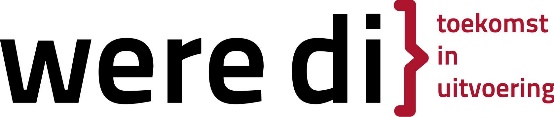 Naam van uw kind:	 Huidige basisschool:	 We zijn van plan om in te schrijven voor (dit geeft ons een indicatie): gymnasium   atheneum   havo/vwo   vmbo/havo   gemengd-theoretisch   kader/gemengd-theoretisch   kader regulier   basis regulier   kader kernteam  basis kernteam   Were Di DrieVroegaanmelding of reguliere aanmelding? De basisschool heeft aangegeven dat uw kind waarschijnlijk in aanmerking komt voor LWOO. Uw kind heeft een verklaring van dyslexie/ dyscalculie, waardoor leerachterstanden zijn ontstaan Er is sprake van een (ontwikkelings)stoornis (ASS, PDD-NOS, AD(H)D, DCD of NLD) Er is sprake van een cluster 2 indicatie (ESM, TOS, slechthorend) Er is sprake van een extra ondersteuningsbehoefte, voorkeur voor kernteamBij één of meerdere vinkjes, verzoeken we u om in te schrijven op 29 of 30 januari (vroegaanmelding).Geen vinkjes, dan verzoeken we u om in te schrijven op 5, 6 of 7 maart (reguliere aanmelding).Intakevragenlijst:Samen met de informatie van de basisschool willen we uw antwoorden gebruiken bij de begeleiding van uw kind, zodat hij/zij een goede start op onze school maakt.Lees onderstaande zinnen en zet een kruis in het vakje dat het beste bij uw kind past.Vul de volgende zinnen aan:Om tot een goede schoolprestatie te komen heeft mijn kind nodig:Een mentor / vakdocent die ………………………………………………………………………………
…………………………………………………………………………………………………………………..Een klas/groep die ……………………………………………………………………………………………
…………………………………………………………………………………………………………………..Instructie die …………………………………………………………………………………………………..
…………………………………………………………………………………………………………………..Opdrachten die ……………………………………………………………………………………………….
…………………………………………………………………………………………………………………..Een thuissituatie en ouders die …………………………………………………………………………….
…………………………………………………………………………………………………………………..Bedankt voor uw tijd! Bij inschrijving verzoeken wij u mee te nemen:een kopie (voor- én achterkant) van het identiteitsbewijs van uw zoon of dochterhet inschrijfformulier van het Samenwerkingsverband (RSV), dat u van de basisschool krijgt. Ons Samenwerkingsverband bestaat uit de volgende gemeenten: Eindhoven, Veldhoven, Son en Breugel, Eersel, Best, Nuenen, Gerwen en Nederwetten, Bladel, Valkenswaard, Reusel-De Mierden, Bergeijk, Waalre, Oirschot, Heeze-Leende (postcodes 5595 en 6029). Indien u buiten ons Samenwerkingsverband woont, hebt u een ander inschrijfformulier nodig. U kunt dit hier downloaden. het aanvullende formulier van Were Di (hier downloaden) deze vragenlijst indien van toepassing: aanvullende informatie of onderzoeken die van belang zijn voor de toelating (niet zijnde het onderwijskundig rapport, dit wordt digitaal door de basisschool aangeleverd).Tot ziens op de inschrijfdagen!G.L.M. Thomassen (Fred)Manager Onderwijsthm@sgweredi.nl Evt. opmerkingen:  ……………………………………………………………………………………………
…………………………………………………………………………………………………………………..Beginnergedrag12345Expertgedragkan geen planning maken voor het huiswerk van morgenmaakt een goede huiswerk planningwordt overvallen door een grote opdracht (bv. spreekbeurt, boekbespreking)overziet de grote opdracht en begint op tijd (bv. spreekbeurt, boekbespreking)heeft moeite met inschatten hoeveel tijd huiswerk of taak nodig heeftkan een reële tijdsinschatting van huiswerk of taak makenzegt vaak ‘doe ik later wel’ en vergeet het vervolgensonthoudt wat hij nog moet doenraakt snel spullen kwijt (denk aan jas, sleutels, boeken, sportspullen)heeft zijn spullen netjes op orderaakt halverwege huiswerk of taak de weg kwijtweet wat hij nog moet doenstelt het maken van huiswerk uit tot laatste momentmaakt huiswerk meteen na school of op vaste momentenmaakt het huiswerk of taken gedeeltelijk afheeft huiswerk of taken altijd afbegrijpt het effect niet van zijn gedrag op anderenschat goed in wat zijn gedrag voor gevolgen heeft voor anderenraakt in de war bij veranderingenkan goed omgaan met veranderingenwordt snel boos als iets niet luktblijft proberenis snel afgeleidwerkt geconcentreerdheeft moeite om op zijn beurt te wachtenwacht tot het zijn beurt is